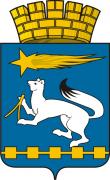 АДМИНИСТРАЦИЯ ГОРОДСКОГО ОКРУГА НИЖНЯЯ САЛДАП О С Т А Н О В Л Е Н И Е14.11.2017				                                                                           №  826 О внесении изменений в состав эвакуационной комиссии городского округа Нижняя Салда     В соответствии с постановлением Правительства Свердловской области  от  27.03.2007 № 248-ПП «О проведении эвакуационных мероприятий в условиях чрезвычайных ситуаций природного и техногенного характера и их обеспечении на территории Свердловской области» (с изменением от 31 августа 2017 года № 652-ПП), в связи с кадровыми изменениями, администрация городского округа Нижняя СалдаПОСТАНОВЛЯЕТ:	1. Внести изменения в  состав эвакуационной комиссии городского округа Нижняя Салда, утвержденный постановлением администрации городского округа Нижняя Салда от 27.03.2009 № 190 «Об утверждении состава эвакуационной комиссии городского округа Нижняя Салда. О признании утратившим силу постановление главы администрации городского округа Нижняя Салда от 08.06.2007 № 473 «Об утверждении состава эвакуационной комиссии городского округа Нижняя Салда», изложив его в новой редакции (прилагается).       	2. Директору МКУ «Управление гражданской защиты городского округа Нижняя Салда» П.В. Рыбину внести соответствующие изменения в порядок централизованного оповещения членов эвакуационной комиссии городского округа Нижняя Салда в срок до 29 декабря 2017 года.	3. Контроль за исполнением настоящего постановления возложить на первого заместителя главы администрации городского округа Нижняя Салда С.Н. Гузикова.  И.о. главы городского округа                                                            С.Н. ГузиковПриложение к постановлению администрации городского округа Нижняя Салда от ____________ № _____	УТВЕРЖДЕНпостановлением администрации  городского округа Нижняя Салда от 27.03.2009  № 190 Состав эвакуационной комиссии городского округа Нижняя СалдаГруппа руководстваПредседатель эвакуационной комиссии - Гузиков  С.Н., первый заместитель главы  администрации городского округа Нижняя Салда;Заместитель председателя эвакуационной комиссии по эвакуации населения- Третьякова О.В., заместитель главы администрации городского округа Нижняя Салда; 	Заместитель председателя эвакуационной комиссии по эвакуации имущества и оборудования- Коробщикова М.А., начальник отдела по управлению муниципальным имуществом администрации городского округа Нижняя Салда; 								Заместитель председателя эвакуационной комиссии по связи-  Немова Н.Г., начальник линейно-технического цеха Верхнесалдинского района « Ростелеком» (по согласованию);Начальник штаба эвакуационной комиссии-  Черкасов С.В., начальник отдела ЖКХ, экологии и по работе с селами администрации городского округа Нижняя Салда;Секретарь эвакуационной комиссии -  Рыбин П.В., директор МКУ «Управление гражданской защиты городского округа Нижняя Салда»;Группа учета и контроляГруппа учета и контроляНачальник группы учета и контроля- Новосадова М.П., директор ГКУ  «Верхнесалдинский центр занятости» (по согласованию);Заместитель начальника группы учета и контроля за эвакуацией рабочих и служащих предприятий, прекращающих работу в военное время и неработающего населения- Панькова Л.В., начальник МП ОЕП № 8 МО        «Верхнесалдинский» МВД России (по согласованию)Заместитель начальника группы учета и контроля за выводом, вывозом студентов, учащихся общеобразовательных учреждений и школ-интернатов, воспитанников детских домов, преподавательского состава и воспитателей, обслуживающего персонала- Терехова Р.В., начальник Управления образования администрации городского округа Нижняя Салда;Заместитель начальника группы учета и контроля по обобщению данных- Карягина Ю.П., ведущий специалист-эксперт отдела сводных статистических работ  в городе Верхняя Салда (по согласованию);Помощник заместителя начальника группы учета и контроля по обобщению данных- Александрова Н.А., начальник отдела ЗАГС в             г. Нижняя Салда (по согласованию).Эвакуационная транспортная группаЭвакуационная транспортная группаНачальник эвакуационной транспортной группы- Пицик В.В., начальник цеха 34 ФГУП «НИИмаш» (по согласованию);Заместитель начальника эвакуационной транспортной группы- Селиванов М.Н., директор МУП «Чистый город» (по согласованию).Группа обеспеченияГруппа обеспеченияНачальник группы обеспечения- Голышева Е.А. начальник отдела экономики администрации городского округа Нижняя Салда;Заместитель начальника группы обеспечения- Шумилова Н.В. начальник УПФР  в городе Нижняя Салда ( по согласованию);Заместитель начальника группы обеспечения- Панкратов А.И.  начальник ОеП №8 МО              «Верхнесалдинский» МВД России (по согласованию);Помощник начальника группы-   Майков Л.Ю.  начальник  отделения ГИБДД МО «Верхнесалдинский МВД России»                      (по согласованию);Помощник начальника группы по организации торговли- Ланг К.А., ведущий специалист отдела экономики администрации городского округа Нижняя Салда;Помощник начальника группы по организации питания- Патимова Л.А., директор МУП «комбинат школьного питания»;Помощник начальника группы по медицинскому обеспечению-  Шереметьева Е.Г. главный врач ГБУЗ СО «Нижнесалдинская центральная городская больница» (по согласованю).